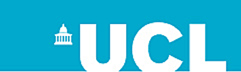 UCL Institute of OphthalmologyAdvanced Clinical Practice in Ophthalmology MSc (Integrated Degree Apprenticeship)Application PackSeptember 2023 entryIntroductionThis pack is designed to provide information to applicants on how to apply for the Advanced Clinical Practice in Ophthalmology MSc (Integrated Degree Apprenticeship) for entry in September 2023. Please read the course information on the Institute of Ophthalmology website and the information included carefully before you start your application. If you have any questions at any point, please email ioo.admissions@ucl.ac.uk. Course Entry requirementsTo be eligible for the programme, applicants need to meet the following requirements:Minimum 2:1 UK undergraduate degree or equivalent in Optometry, Ophthalmology or Nursing with an Ophthalmic speciality (Ophthalmic nurses who already have OPT level 1 and 2 competencies desirable).*Minimum Level 2/GCSE grade C or equivalent in Maths and EnglishEmployed in UK by an employer with access to apprenticeship funding who is willing to support them through the programme both financially and in completing work eg. providing min 20% off the job training time, providing Educational Supervisor to support locally, managing OTJ activities and hours, opportunities to complete Workplace-Based AssessnmentsWorking a minimum of 30 hours per week for the employer hosting the apprenticeship***In certain circumstances, applicants without an undergraduate degree may still be accepted onto the programme eg. a Nurse with a Nursing Diploma, provided extensive relevant occupational and workplace experience can be demonstrated in their application so the Programme Leads can be satisfied the applicant is capable of completing the programme. ** It is possible to apply when working fewer than 30 hours per week provided it’s not a barrier to the apprentice successfully completing the apprenticeship with their end date being extended. The Institute for Apprenticeships gives a formula for calculating how much extra time someone would need in that instance as;12 x 30 / average weekly hours = new minimum duration in months; or52 x 30 / average weekly hours = new minimum duration in weeks Apprentices would complete the academic side of the programme to the same schedule as the rest of the cohort but the date to the End Point Assessment gateway and overall completion date would be extended from 36 months based on the formula above to allow extra time to complete the required number of off-the-job training hours and Knowledge, Skills and Behaviours competencies related to the Advanced Clinical Practitioner apprenticeship standard.Level 2 Maths and English requirement evidence requirementAll apprentices are required to provide evidence that they have achieved a UK Level 2 (equivalent to GCSE grade C) pass in both English and Maths to meet national apprenticeship requirements in order to be put forward for the end point assessment in the final year of the programme. Some international qualifications may be accepted if they are listed as equivalent to UK level 2 in the UK ENIC database. Higher Education programme transcripts or Certificates cannot be used as evidence, even if they are completed in English, unless the programme subject is English or Maths.  Apprentices who are unable to provide evidence at enrolment may still be accepted to the programme but must take and pass level 2 equivalent programme/s alongside the other work required as part of the programme.  How to ApplyApplications are made via UCL’s Online Application System. For an application to be considered, applicants must complete the online application form and upload the following as one file to the Upload Additional Documents section:Completed Initial Assessment form (Appendix Two), signed by applicant (completed electronically)Completed Recognition of Prior Learning (RPL) form (Appendix Three), signed by applicant and employer. (completed electronically). This needs to be completed even if no prior learning requests for mapping are being madeGCSE grade C Maths and English or equivalent certificates or transcripts. The Institute for Apprenticeships (IfA) are very strict about having clear evidence that this level has been achieved – any certificate or transcript must specifically show the GCSE English or Maths subject and the grade given ie. something that literally says Maths grade C or Maths 10/20 etc. Where original certificates aren’t available, the applicant will need to contact the awarding body for a replacementUndergraduate degree certificates and transcriptsOfficial transcripts for any qualifications you would like to put forward for Recognition of Prior Learning (RPL)Applications will not be considered unless/until all these documents are fully completed and uploaded. Forms should be completed electronically.Allowable document types are PDF, JPG, DOC and DOCX. Maximum file size is 5MB per document. Applicants are advised to only include scans or images of signature pages and certificates where necessary only to help keep the size down.  You may need to use free PDF merging software such as PDFSam Basic to combine PDF documents.SignaturesWe are required to meet the Education & Skills Funding Agency (ESFA) requirement for non-refutable signatures so please use either a scanned e-signature or the digital signature feature available in Adobe Reader DC (free version). A guide on using the digital signature feature in Adobe reader can be found in Appendix One of this document. “Wet” signatures would also be acceptable.Completing the Online Application formApplications are made via the UCL’s Online Application System. A link to the application system can be found here. Applicants should select the option for MSc Advanced Clinical Practice in Ophthalmology (integrated degree apprenticeship).You will need to create an account on the system to start your application. We advise against using NHS email accounts as the correspondent address as there have been issues previously with NHS firewalls blocking emails. A guide on what the application form entails and the basic documents applicants need to upload can be found here. Additional guidance/instructionsIn the Education section, applicants must upload the following as one file to the Upload Additional Information section:Completed Initial Assessment form (Appendix Two), signed by applicant (completed electronically)Completed Recognition of Prior Learning (RPL) form (Appendix Three), signed by applicant and employer. (completed electronically). This needs to be completed even if no prior learning requests for mapping are being madeGCSE grade C Maths and English or equivalent certificates or transcripts. (The Institute for Apprenticeships (IfA) are very strict about having clear evidence that this level has been achieved – any certificate or transcript has to specifically show the GCSE English or Maths subject and the grade given ie. something that literally says Maths grade C or Maths 10/20 etc. Where original certificates aren’t available, the applicant will need to contact the awarding body for a replacement)Undergraduate degree certificates and transcriptsOfficial transcripts for any qualifications you would like to put forward for Recognition of Prior Learning (RPL)Applications will not be considered unless/until all these documents are fully completed and uploaded. Allowable document types are PDF, JPG, DOC and DOCX. Maximum file size is 5MB per document. Applicants are advised to only include scans or images of signature pages and certificates where necessary only to help keep the size down.  You may need to use free PDF merging software such as PDFSam Basic to combine PDF documents.In the funding section, applicants should select Employer.Applicants should make sure they highlight their commitment to the course and what they feel they will gain from it in their personal statement.APPENDIX ONE: Creating a Digital SignatureOverview This document explains how to create a digital ID and digitally sign a document. Creating a digital ID Prior to signing a document, ensure you have Adobe Acrobat Reader DC (or equivalent) installed. The free version provides all the necessary functionality to create digital signatures. Once installed, complete the instructions in this video to create a digital ID. You will be asked to create a password which is required each time you sign a document.Signing the document Open the pdf document in Adobe Acrobat Reader DC. Navigate to Tools > Certificates Select ‘digitally sign’. Drag box over the signature box (see figure 1). Select your signature. Enter the password you provided when creating your signature. Save document. 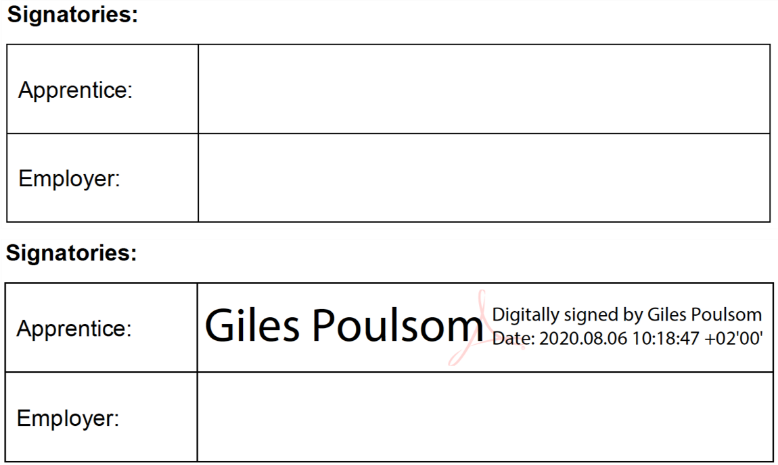 Figure 1: Example of the signature box unsigned (top) and signed (bottom)APPENDIX TWO: DEGREE APPRENTICESHIPSInitial Assessment of Apprentice’ Prior LearningIntroductionThe following sets out the process of initial assessment to identify degree apprentice applicants’ skills, knowledge and experience prior to their degree apprenticeship start. Purpose of initial assessmentThe purpose of initial assessment onto UCL Degree Apprenticeship programmes is to build a clear, accurate and realistic picture of an applicant’s capability to undertake a degree apprenticeship and rigorously determine the apprentice starting point through an appraisal of: Prior attainment including English and mathsSuitability to undertake the degree apprenticeship programmeIdentification of any specific learning needs or adaptionsIdentification of prior learning related to the degree apprenticeship The initial assessment will take place with the candidate and tutor through a structured dialogue. The initial assessment questionnaire record will be held on the individual learner file for the purpose of the evidence pack and feed into the development of an individual learning plan.Please note that the recognition of prior learning for degree apprenticeships is different from the recognition of prior learning for other degree programmes. The purpose of assessing prior learning for degree apprenticeships is to ensure that funding is not used for teaching apprentices knowledge, skills and/or behaviours that they already have prior to starting on the degree apprenticeship.Prior attainmentPrior to commencement of the degree apprenticeship the course tutor must review the candidate’s personal learning record with the candidate to determine the highest levels of attainment they have for English and Maths. The highest levels of attainment for other qualifications must also be considered to determine, if any, relevant prior learning against the degree apprenticeship standard. Candidates who cannot access the personal learning record, must provide evidence of certificates or refer to https://www.gov.uk/replacement-exam-certificate. For English and Maths, certificates must be retained on the individual the individual learner file to satisfy end point assessment gateway requirements. If the candidates cannot provide a record of at least Level 2 English and Level 2 Maths (Level 2 is the same as GCSE grades 9 to 4 and A* to C), then assessment of the level of English and Maths will need to be undertaken.Specifically, the candidates need to demonstrate that they meet the entry requirements prior to joining the degree apprenticeship programme. Please refer to the individual entry requirements as agreed by the UCL Education Committee for the relevant degree apprenticeship standard. Suitability to undertake the degree apprenticeship programmeFrom ascertaining the prior level of attainment, the tutor can start building a picture academically about the candidate’s capability. The next stage of the initial assessment process is to determine the candidate’s skills, knowledge and experience related to the occupational job role to ensure that they are able to apply the knowledge, skills and behaviours in the job role sufficiently to pass the end point assessment.  To determine the candidate’s suitability to undertake the degree apprenticeship, the tutor will ask each candidate to complete a questionnaire, contained in Annex 1, to test their knowledge and understanding. This will include questions about what their current job involves, how long they have been in post, their previous employment experience, and a self-assessment of their ability against each of the knowledge, skills and behaviours set out in the degree apprenticeship standard.Through engagement with the employer, the degree apprenticeship standard will have already been mapped to the job role to ensure that the job role has sufficient occupational breadth to meet the degree apprenticeship standard. This will ensure that the candidate will be able to generate sufficient evidence of knowledge, skills and behaviours to successfully meet the requirements of the end point assessment. Based on the responses the tutor will appraise if the candidate’s current levels of knowledge, skills and experience, and current levels of attainment are sufficient to admit them onto the degree apprenticeship programme.Identify any specific learning needs or adaptionsThrough initial assessment the tutor should determine whether there any particular additional support is required by the candidate e.g. disability or learning difficulty that would require additional support from the department. Once it has been identified by the tutor that the candidate may have learner support needs, the form and the candidate should be referred to the Student Support and Wellbeing who will then contact student offering them an appointment with an adviser to discuss internal or external support they may be eligible for and may make recommendations for a Summary of Reasonable Adjustments (SoRA). The Student Support and Wellbeing team will send the SoRA to the apprenticeship team in their standardised format and the tutor should complete the Appendix A in the form based on the SoRA received. Additional Learning needs if identified should be included in the Training Plan. A copy of the completed form and supporting evidence should be stored in the apprentice’s individual learner file. Identification and recognition of prior learning related to the degree apprenticeship Through the appraisal of suitability, the tutors must determine, through an appraisal of the information gathered, whether the candidate is already demonstrating any knowledge, skills and behaviours identified within the degree apprenticeship standard. Where previous qualifications, knowledge, experience or behaviours are related to the apprenticeship requirements, a detailed comparative analysis will be undertaken at module/unit level to identify what prior learning, if any, can be accredited towards the apprenticeship. It is a requirement of funding that the Apprenticeship Levy must not pay for skills, knowledge and experience where this already exists, and funding should be reduced accordingly to reflect this.APPRENTICE ELIGIBILITY AND INITIAL NEEDS ASSESSMENT FORM(to be held as part of evidence pack in individual learner file)Working with you, the University is required to assess any prior learning you have undertaken (for example through work experience, education or training) or previous knowledge or skills you may have to ensure that the apprenticeship is an appropriate training programme for you. Doing so will ensure that we avoid any duplication of learning within your apprenticeship. If we decide that your prior learning meets the requirements of the Apprenticeship Standards, then we will acknowledge this by accrediting that learning and reducing the number of modules you will need to complete as part of your apprenticeship. This will reduce the time you spend on the apprenticeship and will reduce the cost (i.e. a reduced amount of Apprenticeship Levy which will be drawn from your employer). We also use the initial needs assessment process to identify any additional learning needs you might have, so we can ensure you get the right support.SECTION 1: APPRENTICE DETAILSOverseas qualifications will be acceptable where there is clear evidence, from ENIC (via a certificate/statement of comparability) that the qualification is an equivalent level to the minimum requirements for English and Maths (A* to C). Further information can be found on the Ecctis website (https://www.ecctis.com/) UCL Admissions Team have access to Ecctis to confirm this. Where the candidate does not satisfy functional skills Level 2 requirements, or cannot produce the required certificates to verify this, please note that the functional skills initial assessment and diagnostic assessment completed, and the assessment outcomes and the resulting learning plan should be summarised. Summary of assessment should be stored in the individual learner file as supporting document. If yes, please complete the table below in liaison the apprentice’s employer regarding any proposed changes to the content, duration and price of the apprenticeship programme.Please note that the recognition of prior learning for degree apprenticeships is different from the recognition of prior learning for other degree programmes. The purpose of assessing prior learning for degree apprenticeships is to ensure that funding is not used for teaching apprentices knowledge, skills and/or behaviours that they already have prior to starting on the degree apprenticeship.Please refer the candidate and this form to the Student Support and Wellbeing Team who will speak to the candidate for the development of a SoRA. If there is a SoRA given by the Student Support and Wellbeing team, please complete Appendix A below based on the SoRA. For UCL USE only:APPENDIX APlease note: Student Support and Wellbeing do not provide formal assessments of needs in their service. They may make recommendations for reasonable adjustments for an individual’s learning needs as part of apprenticeship. Summary of a Reasonable Adjustment statement they provide does not automatically entitle you to access additional learning support. Additional Learning Support Funding (LSF) may be available from the ESFA to meet the costs of putting in place reasonable adjustments for apprentices with a learning difficulty and/or disability (including costs associated with meeting identified needs in End Point Assessment, where applicable).Once completed, the information related to additional support can be included in the Training Plan. A copy of the completed form and supporting evidence should be stored in the apprentice’s individual learner file. APPENDIX THREE: UCL Advanced Clinical Practice in Ophthalmology MSc Degree ApprenticeshipApprenticeship RPL Background and Guidance NotesBACKGROUNDThe UCL Advanced Practice in Ophthalmology MSc Degree Apprenticeship is an integrated degree apprenticeship awarded by UCL.There are a number of programme eligibility requirements provided by the Education & Skills Funding Agency (ESFA) which apprenticeship providers must meet which include:The apprenticeship levy is a UK tax on employers which can be used to fund apprenticeship training. Funds from the levy must not be used to pay for training for skills, knowledge and behaviours already attained by the apprentice (EP58).Prior learning and experience must be accounted for when calculating the actual cost of the apprenticeship. The content, duration and cost must be reduced where the individual has prior learning necessary to achieve the apprenticeship (EP59).A thorough appraisal of the apprentice’s existing knowledge, skills and behaviours must be included against those required to achieve the apprenticeship (EP62).The initial assessment must be documented in the evidence pack must demonstrate how prior learning has been taken into account to adjust the training content, duration and cost (EP63).GUIDANCE NOTESRPL EligibilityThe programme consists of modules that are:Eligible for RPL:Clinical modules – 90 credits (consisting of six 15 credit modules)Clinical Leadership – 15 creditsResearch Methods and Statistics – 15 creditsNot eligible for RPL:Research Report – 30 creditsJournal Article and End Point Assessment – 30 creditsPlease refer to the appendix for learning outcomes of modulesRPL of Clinical modulesRPL of clinical modules will only be considered if the apprenticeship student has undertaken a clinical module which has the same aims, objectives and learning outcomes as the module being offered as part of the programme. (Please refer to appendix four). The maximum credits that can be RPL’d will be the same as the credit value of the module being offered.The module should have been undertaken in the last two years if the apprenticeship student has not worked or carried on working in that clinical area to ensure current knowledge, skills and behaviours (KSB)The module could have been taken more than two years ago if the apprenticeship student is currently working in that particular clinical area and has been doing so for the past 1 year, at least half a day a week, as a minimum requirement. This would need to be evidenced by the student. Other ACP clinical modulesOther ophthalmology modules which are not offered as part of this programme that have been undertaken as part of an MSc Advanced Clinical Practice programme can be RPL’d up to a total of sixty credits. An example of this would be a neuro-ophthalmology module from the ACP Neurological Rehabilitation. The same timeframes would apply. The aim of the programme is to train non-medical professionals to undertake advanced practice clinical care with a degree of autonomy. In the interests of patient safety, the following will not be considered for RPL:Part of a clinical module. Learning outcomes are designed so that they can all be drawn upon and related to one another when making clinical decisions i.e. they are not meant to be learned in isolationPrior experience – clinical experience varies from individual to another and depending on the type and setting of the clinic, depth of KSBs, will be inconsistent and difficult to quantify. A standardised and evidence-based approach to acquisition of KSBs will be provided during the programme.RPL of non-clinical modules (Clinical Leadership and Research Methods & Statistics)RPL of the above modules will be considered if the apprenticeship student has undertaken other courses in those areas as long as the learning outcomes of the modules offered have been covered. The maximum credits that can be RPL’d will be the same as the credit value of the module being offered.1.3  Credits in lieuThis ACP Ophthalmology programme offers several optional modules. Apprenticeship students have the option to undertake extra modules in lieu of RPL’d modules of equivalent credit-value. Such modules still develop KSB's that directly support the apprenticeship standard.2.0 THE RPL PROCESSRPL involves four stages:Filling out and submitting the RPL assessment form attached to this document and submitting the evidence required. In addition to the assessment form, the following evidence is required for modules which students would like to be considered as part of the Recognition of Prior Learning process:Learning outcomes of the module undertakenTranscript of results If the module was taken more than two years ago, evidence that KSBs have been kept up to date by working in that particular clinical area (see Section 1.1a)ii). A letter from a clinical supervisor or employer will be required, confirming their employment history and responsibilities in that particular area.Review of assessment by programme leads – The application will be reviewed and the apprenticeship student may need to provide further evidence and / or attend a face-to-face or remote interview with the programme leads if any aspect of the assessment needs to be clarified.Assessment and Recognition of Prior Learning – This will be communicated to the apprenticeship student and Employer by the University’s education administration team.MSc Advanced Clinical Practice in Ophthalmology (integrated degree apprenticeship)Apprenticeship RPL Assessment FormIf yes, please enter the details of the relevant modules and qualifications in the relevant section below. If no, skip straight to last page and signCredits in lieuTo be completed where an apprentice wishes to take an additional optional module in place of a compulsory module.Credits towards awardTo be completed where an apprentice wishes to use previously obtained credits towards their award in place of a module (compulsory or optional).SignaturesOutcome (for internal use only)Credits in lieuCredits towards awardAPPENDIX FOUR: List of modules in Advanced Practice in Ophthalmology MSc Degree Apprenticeship programme dietCompulsory Modules* denotes a module that forms part of the apprenticeship end point assessment and cannot be RPL’dOptional ModulesAPPRENTICE DETAILSAPPRENTICE DETAILSAPPRENTICE DETAILSAPPRENTICE DETAILSAPPRENTICE DETAILSAPPRENTICE DETAILSAPPRENTICE DETAILSTitle: (Please circle)  MrMrsMissMsDrOther: (Please Specify)Family Name:First Name(s):Application/Unique Learner Number (if known)Apprenticeship programmeAdvanced Clinical Practice in Ophthalmology MSc (Integrated Degree Apprenticeship)ST0564 - Advanced Clinical Practitioner ApprenticeshipAdvanced Clinical Practice in Ophthalmology MSc (Integrated Degree Apprenticeship)ST0564 - Advanced Clinical Practitioner ApprenticeshipAdvanced Clinical Practice in Ophthalmology MSc (Integrated Degree Apprenticeship)ST0564 - Advanced Clinical Practitioner ApprenticeshipAdvanced Clinical Practice in Ophthalmology MSc (Integrated Degree Apprenticeship)ST0564 - Advanced Clinical Practitioner ApprenticeshipAdvanced Clinical Practice in Ophthalmology MSc (Integrated Degree Apprenticeship)ST0564 - Advanced Clinical Practitioner ApprenticeshipAdvanced Clinical Practice in Ophthalmology MSc (Integrated Degree Apprenticeship)ST0564 - Advanced Clinical Practitioner ApprenticeshipSECTION 2A: PRIOR QUALIFICATIONS AND LEARNING SECTION 2A: PRIOR QUALIFICATIONS AND LEARNING SECTION 2A: PRIOR QUALIFICATIONS AND LEARNING Please select one box below that best describes your current highest level of educational or vocational learning 
(for further guidance, please see https://www.gov.uk/what-different-qualification-levels-mean/list-of-qualification-levels) Please select one box below that best describes your current highest level of educational or vocational learning 
(for further guidance, please see https://www.gov.uk/what-different-qualification-levels-mean/list-of-qualification-levels) Please select one box below that best describes your current highest level of educational or vocational learning 
(for further guidance, please see https://www.gov.uk/what-different-qualification-levels-mean/list-of-qualification-levels) Entry levelOther qualifications below level 1Level 1 (e.g. level 1 NVQ)Level 2 (e.g. GCSE, level 2 NVQ)Level 3 (e.g. A level, Access to HE)Level 4 (e.g. CertHE, HNC)Level 5 (e.g. DipHE, Foundation degree, HND)Level 6 (e.g. honours degree)Level 7 and above (e.g. PGCert, PGDip, Master’s) Other qualification, level not knownNot knownNo qualificationsPlease detail below all qualifications fully or partly achieved (whether related to this apprenticeship / your current role or not) (mandatory)Please detail below all qualifications fully or partly achieved (whether related to this apprenticeship / your current role or not) (mandatory)Please detail below all qualifications fully or partly achieved (whether related to this apprenticeship / your current role or not) (mandatory)Please detail below all qualifications fully or partly achieved (whether related to this apprenticeship / your current role or not) (mandatory)Please detail below all qualifications fully or partly achieved (whether related to this apprenticeship / your current role or not) (mandatory)Please detail below all qualifications fully or partly achieved (whether related to this apprenticeship / your current role or not) (mandatory)Please detail below all qualifications fully or partly achieved (whether related to this apprenticeship / your current role or not) (mandatory)Year achievedQualification nameContent overviewPlease describe the main modules or topics included in the qualificationContent overviewPlease describe the main modules or topics included in the qualificationGrade Achieved Awarding bodyAwarding bodyDate Certificate seenDate Certificate seenCopy of Certificate collectedCopy of Certificate collectedCopy of Certificate collectedYes / NoENGLISH AND MATHS  IMPORTANT NOTE: It is a requirement of the Education and Skills Funding Agency (ESFA), regulators of Apprenticeships, that all Apprentices provide evidence of Level 2 (GCSE or equivalent) English and Maths at Grade C or above. Acceptable form of evidence can be seen in the Apprenticeship standards: list of acceptable current and prior qualifications for English and maths requirements in apprenticeship standards at level 2 and above. Please see: https://www.gov.uk/government/publications/english-and-maths-requirements-in-apprenticeship-standards-at-level-2-and-aboveFor those who have not achieved GCSE English and Maths at C or above (or equivalent) or if are unable to request copies of certificates for whatever reason, must successfully complete an assessment during the programme such as level 2 Functional Skills - English and Maths (where applicable this is funded separately from the Apprenticeship.) Have you successfully achieved Level 2 functional skills or GCSE grade A* to C (or 9 to 4) in English?Yes / NoHave you successfully achieved Level 2 functional skills or GCSE grade A* to C (or 9 to 4) in Maths?Yes / NoHave you provided your English certificate as part of the initial assessment meeting?Yes / NoHave you provided your Math certificate as part of the initial assessment meeting?Yes / NoIf no, or if you cannot locate your certificate, you will need to undertake English functional skills training as part of your apprenticeship programmeIf no, or if you cannot locate your certificate, you will need to undertake English functional skills training as part of your apprenticeship programmeIf no, or if you cannot locate your certificate, you will need to undertake Maths functional skills training as part of your apprenticeship programmeIf no, or if you cannot locate your certificate, you will need to undertake Maths functional skills training as part of your apprenticeship programme         My qualifications were achieved from a UK based institution          My qualifications were achieved from a UK based institution           My qualifications were achieved from an Overseas institution          My qualifications were achieved from an Overseas institutionSection 2B: Functional Skills(for the tutor to complete in liaison with the candidate)EnglishI acknowledge that I currently do not have or unable to produce English Level 2 qualification at Grade C or above. Therefore, agree to  the completion of an Initial Diagnostic Assessment before completion of your course the successful completion of an equivalent qualification before the End Point Assessment Gateway. Should you need to complete the qualifications you will receive support from the University.MathsI acknowledge that I currently do not have or unable to produce Math Level 2 qualification at Grade C or above. Therefore, agree to the completion of an Initial Diagnostic Assessment before completion of your course the successful completion of an equivalent qualification before the End Point Assessment Gateway. Should you need to complete the qualifications you will receive support from the University.SECTION 2C: ASSESSMENT OF PRIOR KNOWLEDGE, SKILLS AND BEHAVIOURS(for the tutor to complete in liaison with the candidate)Please rate your ability against each of the knowledge, skills and behaviours set out in the degree apprenticeship standard:KnowledgeWhat is requiredRating(1-5)1.Advanced Clinical Practice1.1 Local, national policies and procedures within your scope of practice, the professional and regulatory codes of conduct relevant to your advanced clinical practice; the importance of working within boundaries of practice; the range of physical, psychological, pharmacological, diagnostic and therapeutic interventions within your scope of practice1.2 The range of physical, psychological and population based assessment methods used within your area of practice and the application of pathophysiology to underpin assessment and diagnosis1.3 The causes, signs, symptoms and impact of physical and mental health conditions within your scope of practice; how to draw on a diverse range of knowledge and critical thinking in your decision-making to determine evidence- based therapeutic interventions1.4 How to assess risk in relation to health and wellbeing; the principles of health promotion and prevention; strategies to engage and influence people; the range of health promotion tools available including the importance of therapeutic communication and behavioural change1.5 How to plan and manage a defined episode of care within your area of clinical practice, which may include admission, referral or discharge, to other services; methods and techniques to evaluate interventions and how to use the outcomes to instigate service development1.6 Local and national policies, regulatory frameworks and guidelines for prescribing where appropriate; knowledge of pharmacotherapeutics relative to your scope of practice1.7 Strategies to mitigate risk1.8 The importance of evidence-based practice and technology, such as genomics, to underpin and inform decisions made about care and treatment.2. Education2.1 Motivational theory and how to apply it to participation in health and social care; the value of empowerment and co-design2.2 Your role, responsibility and motivation to manage your own learning; the range of tools and techniques that can be used to direct own learning, set goals and evaluate learning2.3 The application of teaching and learning theories and models in health and care; how to identify learning needs; organisational and professional roles and responsibilities in relation to life-long learning2.4 The importance and impact of organisational culture in learning and development; techniques to influence organisational culture.3. Clinical Leadership3.1 Methods and systems to measure impact of advanced clinical practice3.2 The implications and applications of epidemiological, demographic, social, political and professional trends and developments appropriate to your clinical practice3.3 Theories, techniques and models of leadership and teamwork and how these can be applied across professional boundaries in health and social care3.4 The importance and impact of peer review and evaluation in advanced clinical practice3.5 Theories, models and techniques which can be deployed across health and social care systems to affect change at individual, team and organisational level3.6 The range of legal, ethical, professional and organisational policies, procedures and codes of conduct that apply to your practice3.7 The range of evidence-based strategies to manage risk in clinical practice.4. Research4.1 National and international quality standards; the effect of policy on health and social care4.2 The range of valid and reliable evaluation and audit methods used in clinical practice4.3 The range of quantitative and qualitative research methodologies relevant for use in health and social care; the roles and responsibilities of those involved in research; the range of legal, ethical, professional, financial and organisational policies and procedures that will apply to your research activities; the importance and impact of research on advancing clinical practices4.4 Critical appraisal techniques and how to apply new knowledge effectively to own and others’ clinical practice; the importance of integrating research into clinical practice; the range of evidence-based standards, policies and clinical guidelines which apply to own and others’ practice4.5 The importance of effective governance systems and methods that can be used to ensure systematic documentation is in placeCommentsPlease ensure you add a comment where you feel you do have some prior relevant experience and competence; especially if you have indicated score 5. SkillsWhat is requiredRating(1-5)1.Advanced Clinical Practice1.1 Practise with a high level of autonomy and be accountable for your decisions and omissions; work in line with your code of professional conduct, professional standards and scope of practice1.2 Assess individuals and families using person-centred approaches and a range of assessment methods, for example including history taking, holistic examination, requesting and interpreting diagnostic tests or conducting health and care needs assessments1.3 Use multi-agency and inter-professional resources, critical thinking, independent decision-making skills, problem solving skills and professional judgement to formulate and act on potential diagnoses1.4 Assess individuals for risk factors and their impact on health and wellbeing; facilitate and encourage individuals to manage their own health and make informed choices; support individuals with an ongoing plan for preventative and rehabilitative measures1.5 Use expertise in clinical reasoning to plan and manage day to day, complex and unpredictable episodes of care; evaluate events to improve future care and service delivery; discharge or refer appropriately to other services1.6 Initiate and evaluate a range of interventions which may include prescribing of medicines, therapies and care1.7 Ensure safety of individuals and families through the appropriate management of risk1.8 Seek out and apply contemporary, high-quality evidence-based resources and existing and emerging technology as appropriate.2. Education2.1 Recognise and respond to individuals’ motivation, development stage and capacity; work in partnership to empower individuals to participate in decisions about care designed to maximise their health and wellbeing2.2 Assess own learning needs and engage in self-directed learning to maximise potential to lead and transform care and services2.3 Work collaboratively to identify and meet the learning and development needs of health or care professionals; support practice education; act as a role model and mentor2.4 Advocate and contribute to the development of an organisational culture that supports life-long learning and development, evidence-based practice and succession planning3. Clinical Leadership3.1 Demonstrate the impact of advanced clinical practice within your scope of practice and the wider community3.2 Use your advanced clinical expertise to provide consultancy across professional and service boundaries; drive service development and influence clinical practices to enhance quality productivity and value3.3 Provide professional leadership and supervision in situations that are complex and unpredictable; instil confidence and clinical credibility in others; work across boundaries to promote person-centred care3.4 Actively seek and participate in peer review of your own and others’ practice across traditional health and social care boundaries3.5 Identify the need for change; generate practice innovations; act as a role model; lead new practice and service redesign solutions in response to individuals’ feedback and service need3.6 Establish and exercise your individual scope of practice within legal, ethical, professional and organisational policies, procedures and codes of conduct to manage risk and enhance the care experience3.7 Identify and manage risk in own and others’ clinical practice; be receptive to challenge and demonstrate the ability to challenge others.4. Research4.1 Engage in research activity; develop and apply evidence-based strategies that are evaluated to enhance the quality, safety, productivity and value for money of health and care4.2 Evaluate and audit your own and others’ clinical practice and act on the findings4.3 Alert individuals and organisations to gaps in evidence; initiate and/or lead evidence-based activity that aims to enhance clinical practice and contribute to the evidence base; support others to develop their research capability4.4 Critically appraise and synthesise the outcomes of research, evaluation and audit; apply this within your own and others’ practice; act as a bridge between clinical and research practice; promote the use of evidence-based standards, policies and clinical guidelines4.5 Develop and implement robust governance systems and systematic documentation processes4.6 Disseminate your work through appropriate media to further advance clinical practices.CommentsPlease ensure you add a comment where you feel you do have some prior relevant experience and competence; especially if you have indicated score 5. BehavioursWhat is requiredRating(1-5)You will be caring, compassionate, honest, conscientious and committed1.1Treat people with dignity, respecting people’s diversity, beliefs, culture, needs, values, privacy and preferences and show respect and empathy for those you work with1.2 Have the courage to challenge areas of concern and work to best practice1.3 Be adaptable, reliable and consistent, show discretion, resilience and self-awareness.CommentsPlease ensure you add a comment where you feel you do have some prior relevant experience and competence; especially if you have indicated score 5. Section 3A. EMPLOYMENT DETAILSSection 3A. EMPLOYMENT DETAILSSection 3A. EMPLOYMENT DETAILSSection 3A. EMPLOYMENT DETAILSSection 3A. EMPLOYMENT DETAILSSection 3A. EMPLOYMENT DETAILSSection 3A. EMPLOYMENT DETAILSSection 3A. EMPLOYMENT DETAILSSection 3A. EMPLOYMENT DETAILSSection 3A. EMPLOYMENT DETAILSSection 3A. EMPLOYMENT DETAILSSection 3A. EMPLOYMENT DETAILSSection 3A. EMPLOYMENT DETAILSSection 3A. EMPLOYMENT DETAILSSection 3A. EMPLOYMENT DETAILSSection 3A. EMPLOYMENT DETAILSSection 3A. EMPLOYMENT DETAILSSection 3A. EMPLOYMENT DETAILSSection 3A. EMPLOYMENT DETAILSSection 3A. EMPLOYMENT DETAILSSection 3A. EMPLOYMENT DETAILSSection 3A. EMPLOYMENT DETAILSSection 3A. EMPLOYMENT DETAILSSection 3A. EMPLOYMENT DETAILSSection 3A. EMPLOYMENT DETAILSSection 3A. EMPLOYMENT DETAILSSection 3A. EMPLOYMENT DETAILSSection 3A. EMPLOYMENT DETAILSSection 3A. EMPLOYMENT DETAILSSection 3A. EMPLOYMENT DETAILSSection 3A. EMPLOYMENT DETAILSSection 3A. EMPLOYMENT DETAILSSection 3A. EMPLOYMENT DETAILSOn the day you start your apprenticeship:On the day you start your apprenticeship:On the day you start your apprenticeship:On the day you start your apprenticeship:On the day you start your apprenticeship:On the day you start your apprenticeship:On the day you start your apprenticeship:On the day you start your apprenticeship:On the day you start your apprenticeship:On the day you start your apprenticeship:On the day you start your apprenticeship:On the day you start your apprenticeship:On the day you start your apprenticeship:On the day you start your apprenticeship:On the day you start your apprenticeship:On the day you start your apprenticeship:On the day you start your apprenticeship:On the day you start your apprenticeship:On the day you start your apprenticeship:On the day you start your apprenticeship:On the day you start your apprenticeship:On the day you start your apprenticeship:On the day you start your apprenticeship:On the day you start your apprenticeship:On the day you start your apprenticeship:On the day you start your apprenticeship:On the day you start your apprenticeship:On the day you start your apprenticeship:On the day you start your apprenticeship:On the day you start your apprenticeship:On the day you start your apprenticeship:On the day you start your apprenticeship:On the day you start your apprenticeship:I am in paid employmentI am self employedI am self employed///My employment start dateMy employment start dateMy employment start dateMy employment start dateMy employment start dateMy employment start dateMy employment start dateMy employment start dateEmployed for 0-10 hrs per weekEmployed for 11-20 hrs per weekEmployed for 11-20 hrs per weekEmployed for 21-30 hours per weekEmployed for 21-30 hours per weekEmployed for 21-30 hours per weekEmployed for 21-30 hours per weekEmployed for 21-30 hours per weekEmployed for 21-30 hours per weekEmployed for 21-30 hours per weekEmployed for 21-30 hours per weekEmployed for 21-30 hours per weekEmployed for 21-30 hours per weekEmployed for 21-30 hours per weekEmployed for 21-30 hours per weekEmployed for 21-30 hours per weekEmployed for 21-30 hours per weekEmployed for 21-30 hours per weekEmployed for 31+ hours per weekEmployed for 31+ hours per weekEmployed for 31+ hours per weekEmployed for 31+ hours per weekEmployed for 31+ hours per weekI have worked at this employment for: (months)I have worked at this employment for: (months)I have worked at this employment for: (months)I have worked at this employment for: (months)I have worked at this employment for: (months)0-30-30-30-30-30-30-34-64-64-64-64-67-127-1212+12+My contracted hours identified in my contract of employment/apprentice agreement are:My contracted hours identified in my contract of employment/apprentice agreement are:My contracted hours identified in my contract of employment/apprentice agreement are:My contracted hours identified in my contract of employment/apprentice agreement are:My contracted hours identified in my contract of employment/apprentice agreement are:My contracted hours identified in my contract of employment/apprentice agreement are:My contracted hours identified in my contract of employment/apprentice agreement are:My contracted hours identified in my contract of employment/apprentice agreement are:My contracted hours identified in my contract of employment/apprentice agreement are:My contracted hours identified in my contract of employment/apprentice agreement are:My contracted hours identified in my contract of employment/apprentice agreement are:My contracted hours identified in my contract of employment/apprentice agreement are:My contracted hours identified in my contract of employment/apprentice agreement are:My contracted hours identified in my contract of employment/apprentice agreement are:My contracted hours identified in my contract of employment/apprentice agreement are:My contracted hours identified in my contract of employment/apprentice agreement are:My contracted hours identified in my contract of employment/apprentice agreement are:My contracted hours identified in my contract of employment/apprentice agreement are:My contracted hours identified in my contract of employment/apprentice agreement are:My contracted hours identified in my contract of employment/apprentice agreement are:My contracted hours identified in my contract of employment/apprentice agreement are:My contracted hours identified in my contract of employment/apprentice agreement are:My contracted hours identified in my contract of employment/apprentice agreement are:My contracted hours identified in my contract of employment/apprentice agreement are:My contracted hours identified in my contract of employment/apprentice agreement are:My contracted hours identified in my contract of employment/apprentice agreement are:My contracted hours identified in my contract of employment/apprentice agreement are:My contracted hours identified in my contract of employment/apprentice agreement are:Per weekPer weekPer weekEITHER:  My job role is new (in last 12 months) and started on:EITHER:  My job role is new (in last 12 months) and started on:EITHER:  My job role is new (in last 12 months) and started on:EITHER:  My job role is new (in last 12 months) and started on:EITHER:  My job role is new (in last 12 months) and started on:EITHER:  My job role is new (in last 12 months) and started on:EITHER:  My job role is new (in last 12 months) and started on:EITHER:  My job role is new (in last 12 months) and started on:EITHER:  My job role is new (in last 12 months) and started on:EITHER:  My job role is new (in last 12 months) and started on:EITHER:  My job role is new (in last 12 months) and started on:EITHER:  My job role is new (in last 12 months) and started on:EITHER:  My job role is new (in last 12 months) and started on:////OR: I require substantive new skills for my existing job and the content of the apprenticeship is materially different from any prior training or previous apprenticeship undertaken by me: (please tick if applicable)OR: I require substantive new skills for my existing job and the content of the apprenticeship is materially different from any prior training or previous apprenticeship undertaken by me: (please tick if applicable)OR: I require substantive new skills for my existing job and the content of the apprenticeship is materially different from any prior training or previous apprenticeship undertaken by me: (please tick if applicable)OR: I require substantive new skills for my existing job and the content of the apprenticeship is materially different from any prior training or previous apprenticeship undertaken by me: (please tick if applicable)OR: I require substantive new skills for my existing job and the content of the apprenticeship is materially different from any prior training or previous apprenticeship undertaken by me: (please tick if applicable)OR: I require substantive new skills for my existing job and the content of the apprenticeship is materially different from any prior training or previous apprenticeship undertaken by me: (please tick if applicable)OR: I require substantive new skills for my existing job and the content of the apprenticeship is materially different from any prior training or previous apprenticeship undertaken by me: (please tick if applicable)OR: I require substantive new skills for my existing job and the content of the apprenticeship is materially different from any prior training or previous apprenticeship undertaken by me: (please tick if applicable)OR: I require substantive new skills for my existing job and the content of the apprenticeship is materially different from any prior training or previous apprenticeship undertaken by me: (please tick if applicable)OR: I require substantive new skills for my existing job and the content of the apprenticeship is materially different from any prior training or previous apprenticeship undertaken by me: (please tick if applicable)OR: I require substantive new skills for my existing job and the content of the apprenticeship is materially different from any prior training or previous apprenticeship undertaken by me: (please tick if applicable)OR: I require substantive new skills for my existing job and the content of the apprenticeship is materially different from any prior training or previous apprenticeship undertaken by me: (please tick if applicable)OR: I require substantive new skills for my existing job and the content of the apprenticeship is materially different from any prior training or previous apprenticeship undertaken by me: (please tick if applicable)OR: I require substantive new skills for my existing job and the content of the apprenticeship is materially different from any prior training or previous apprenticeship undertaken by me: (please tick if applicable)OR: I require substantive new skills for my existing job and the content of the apprenticeship is materially different from any prior training or previous apprenticeship undertaken by me: (please tick if applicable)OR: I require substantive new skills for my existing job and the content of the apprenticeship is materially different from any prior training or previous apprenticeship undertaken by me: (please tick if applicable)OR: I require substantive new skills for my existing job and the content of the apprenticeship is materially different from any prior training or previous apprenticeship undertaken by me: (please tick if applicable)OR: I require substantive new skills for my existing job and the content of the apprenticeship is materially different from any prior training or previous apprenticeship undertaken by me: (please tick if applicable)OR: I require substantive new skills for my existing job and the content of the apprenticeship is materially different from any prior training or previous apprenticeship undertaken by me: (please tick if applicable)OR: I require substantive new skills for my existing job and the content of the apprenticeship is materially different from any prior training or previous apprenticeship undertaken by me: (please tick if applicable)OR: I require substantive new skills for my existing job and the content of the apprenticeship is materially different from any prior training or previous apprenticeship undertaken by me: (please tick if applicable)OR: I require substantive new skills for my existing job and the content of the apprenticeship is materially different from any prior training or previous apprenticeship undertaken by me: (please tick if applicable)OR: I require substantive new skills for my existing job and the content of the apprenticeship is materially different from any prior training or previous apprenticeship undertaken by me: (please tick if applicable)OR: I require substantive new skills for my existing job and the content of the apprenticeship is materially different from any prior training or previous apprenticeship undertaken by me: (please tick if applicable)OR: I require substantive new skills for my existing job and the content of the apprenticeship is materially different from any prior training or previous apprenticeship undertaken by me: (please tick if applicable)OR: I require substantive new skills for my existing job and the content of the apprenticeship is materially different from any prior training or previous apprenticeship undertaken by me: (please tick if applicable)OR: I require substantive new skills for my existing job and the content of the apprenticeship is materially different from any prior training or previous apprenticeship undertaken by me: (please tick if applicable)OR: I require substantive new skills for my existing job and the content of the apprenticeship is materially different from any prior training or previous apprenticeship undertaken by me: (please tick if applicable)OR: I require substantive new skills for my existing job and the content of the apprenticeship is materially different from any prior training or previous apprenticeship undertaken by me: (please tick if applicable)OR: I require substantive new skills for my existing job and the content of the apprenticeship is materially different from any prior training or previous apprenticeship undertaken by me: (please tick if applicable)OR: I require substantive new skills for my existing job and the content of the apprenticeship is materially different from any prior training or previous apprenticeship undertaken by me: (please tick if applicable)Name and address of the Employer/Organisation:Name and address of the Employer/Organisation:Name and address of the Employer/Organisation:Employer/Mentor Contact Name:Employer/Mentor Contact Name:Employer/Mentor Contact Name:Employer Job Title:Employer Job Title:Employer Job Title:Employer Job Title:Employer Job Title:Employer Job Title:Employer Job Title:Employer Job Title:Employer Job Title:Employer Job Title:Employer Job Title:Employer Job Title:Employer Job Title:Employer Job Title:Employer Job Title:Employer Job Title:Employer Job Title:Employer Telephone No.:Employer Telephone No.:Employer Telephone No.:Employer/Mentor Email address:Employer/Mentor Email address:Employer/Mentor Email address:Employer/Mentor Email address:Employer/Mentor Email address:Employer/Mentor Email address:Employer/Mentor Email address:Employer/Mentor Email address:Employer/Mentor Email address:Employer/Mentor Email address:Employer/Mentor Email address:Employer/Mentor Email address:Employer/Mentor Email address:Employer/Mentor Email address:Employer/Mentor Email address:Employer/Mentor Email address:Employer/Mentor Email address:Apprentice Job Title:Apprentice Job Title:Apprentice Job Title:Section 3B.In the box below list the duties and responsibilities of the candidate (within the job role) and together with the modules in the programme that the skill(s) relate to. This will evidence the value of the apprenticeship to the learner and the employer.Section 3B.In the box below list the duties and responsibilities of the candidate (within the job role) and together with the modules in the programme that the skill(s) relate to. This will evidence the value of the apprenticeship to the learner and the employer.Duties/ResponsibilitiesQualification Unit(s)/SkillsSection 3C.Other relevant employment experience provide belowSECTION 4: CONTENT, DURATION AND PRICE RATIONALE Recognition of prior learning (for completion by the tutor) This section is to be completed based on the information in Section 2 where candidate demonstrated knowledge, skills and/or behaviours at the degree apprenticeship level that would lead to a reduction in the content, duration and price of the apprenticeship.Has any relevant prior learning been identified for recognition in Section 2 above?Yes / NoApprenticeshipRPL assessment outcome Modules to be excluded from the Individual Learning Plan as a result of RPL (including credit value)Modules to be excluded from the Individual Learning Plan as a result of RPL (including credit value)Modules to be excluded from the Individual Learning Plan as a result of RPL (including credit value)Impact on apprenticeship duration and end dateTotal hours off-the-job learning (OTJL) Total hours off-the-job learning (OTJL) Agreed pricereductionEvidence supporting RPL(to be attached)ApprenticeshipRPL assessment outcome Modules to be excluded from the Individual Learning Plan as a result of RPL (including credit value)Modules to be excluded from the Individual Learning Plan as a result of RPL (including credit value)Modules to be excluded from the Individual Learning Plan as a result of RPL (including credit value)Impact on apprenticeship duration and end dateExcluded due to RPL OTJL required Agreed pricereductionEvidence supporting RPL(to be attached)Please summarise the outcomes of the assessment of existing knowledge, skills and behaviours (KSBs) and provide a clear rationale for any decisions made regarding recognition of prior learning (RPL). ModuleLevelCreditsPlease summarise the outcomes of the assessment of existing knowledge, skills and behaviours (KSBs) and provide a clear rationale for any decisions made regarding recognition of prior learning (RPL). Please summarise the outcomes of the assessment of existing knowledge, skills and behaviours (KSBs) and provide a clear rationale for any decisions made regarding recognition of prior learning (RPL). Please summarise the outcomes of the assessment of existing knowledge, skills and behaviours (KSBs) and provide a clear rationale for any decisions made regarding recognition of prior learning (RPL). Please summarise the outcomes of the assessment of existing knowledge, skills and behaviours (KSBs) and provide a clear rationale for any decisions made regarding recognition of prior learning (RPL). Please summarise the outcomes of the assessment of existing knowledge, skills and behaviours (KSBs) and provide a clear rationale for any decisions made regarding recognition of prior learning (RPL). SECTION 5 ADDITIONAL LEARNING NEEDS AND / OR DISABILITIES(for completion by the tutor)If you declare a disability, this won’t be a factor in the University’s decision as to the suitability of the apprenticeship. We ask these questions just to find out if you have any specialist needs so that we can provide you with appropriate support and facilities. Where additional learning needs and/or disabilities are identified, a copy of the form will need to be passed to Student Support and Wellbeing team by the programme team, with your consent (see below) who will then offer an appointment with an adviser to discuss internal or external support you may be eligible for and may make recommendations for a Summary of Reasonable Adjustments (SoRA).PLEASE NOTE: Student Support and Wellbeing do not provide formal assessments of needs in their service. They may make recommendations for reasonable adjustments for an individual’s learning needs as part of their apprenticeship.Definition(To be completed by the tutor in liaison with the candidate)Please outline below whether the candidate has any additional learning needs and/or disabilities, so that appropriate support mechanisms can be put in placeCodeLearner considers himself or herself to have a learning difficulty and/or disability and/or health problem.[1]Learner does not consider himself or herself to have a learning difficulty and/or disability and/or health problem.[2]No information provided by the learner.[9]Where additional learning needs and/or disabilities are identified, do you consent for us to share this form with the Student Support and Wellbeing Team?Yes       No  Section 6. PREVIOUS APPRENTICESHIP COMPLETION6a. I have previously successfully completed an apprenticeship at the same level as, or higher, than that identified on these documents	 No		 Yes   If you have answered ‘YES’ to 6a;	6b. Is the framework/Standard identified on this document Occupationally relevant to the apprentice			 No		 Yes   Materially different to any apprenticeship already achieved 	 No		 Yes   6c. Is the apprenticeship identified on this document supporting the learner in an extended role with additional duties and responsibilities?    	 No		 Yes   Learner declaration:The details on this form have been completed by     Me		 Someone elseLearner Signature:Print Name:Date:Appraisal of suitability for the degree apprenticeship:Based on the above information, are the candidate’s current levels of knowledge, skills and level of attainment sufficient to admit them on to the degree apprenticeship?UCL Declaration:UCL Signature:Print Name:Date:ADDITIONAL LEARNING SUPPORT(for the tutor to complete in liaison with the candidate)ADDITIONAL LEARNING SUPPORT(for the tutor to complete in liaison with the candidate)ADDITIONAL LEARNING SUPPORT(for the tutor to complete in liaison with the candidate)ADDITIONAL LEARNING SUPPORT(for the tutor to complete in liaison with the candidate)ADDITIONAL LEARNING SUPPORT(for the tutor to complete in liaison with the candidate)ADDITIONAL LEARNING SUPPORT(for the tutor to complete in liaison with the candidate)ADDITIONAL LEARNING SUPPORT(for the tutor to complete in liaison with the candidate)Medical ConditionPlease give brief details here. Primary listed firstPlease give brief details here. Primary listed firstYoung person looked after or care leaverYoung person looked after or care leaverDisabilityPlease give brief details here. Primary listed firstPlease give brief details here. Primary listed firstEducational Health Care PlanEducational Health Care PlanLearning DifficultyPlease give brief details here. Primary listed firstPlease give brief details here. Primary listed firstNone of theseNone of theseLEARNING SUPPORT REQUIRED:LEARNING SUPPORT REQUIRED:LEARNING SUPPORT REQUIRED:YES               NO              DECLINED YES               NO              DECLINED Where available, please note any evidence that the apprentice has regarding their learning difficulty and/or disability (e.g. formal diagnostic assessment)(for the tutor to complete in liaison with the candidate based on SoRA)Where additional learning needs and / or disabilities are disclosed, please summarise any reasonable adjustments and/or support plans that are in place or are planned by the employer (for the tutor to complete in liaison with the candidate based on SoRA)Assessment outcome and reasonable adjustments / support plansPlease summarise the outcome of the assessment of any additional learning needs and/or disabilities and outline any reasonable adjustment agreement and/or support plan put in place by the University to support the apprentice’s learning needs. Please note where relevant eligibility for additional Learning Support Funding. Does the apprentice have any prior experience of qualifications to RPL?Yes/No (delete as appropriate)Module 1Module 1Module 1Name of UCL module to be considered for recognition of prior learningName of module previously undertaken to be put forward as RPLInstitution where module was undertakenCredit value of previous moduleDate awardedEvidence provided (please tick as necessary and attach evidence to this application form)Learning Outcomes (Official course brochure or document)Evidence provided (please tick as necessary and attach evidence to this application form)Results of module (certified copy of qualification)Name of UCL specialist module to be taken in placeModule 2Module 2Module 2Name of UCL module to be considered for recognition of prior learningName of module previously undertaken to be put forward as RPLInstitution where module was undertakenCredit value of previous moduleDate awardedEvidence provided (please tick as necessary and attach evidence to this application form)Learning Outcomes (Official course brochure or document)Evidence provided (please tick as necessary and attach evidence to this application form)Results of module (certified copy of qualification)Name of UCL specialist module to be taken in placeModule 1Module 1Module 1Name of UCL module to be considered for recognition of prior learningName of module previously undertaken to be put forward as RPLInstitution where module was undertakenCredit value of previous moduleDate awardedEvidence provided (please tick as necessary and attach evidence to this application form)Learning Outcomes (Official course brochure or document)Evidence provided (please tick as necessary and attach evidence to this application form)Results of module (certified copy of qualification)Module 2Module 2Module 2Name of UCL module to be considered for recognition of prior learningName of module previously undertaken to be put forward as RPLInstitution where module was undertakenCredit value of previous moduleDate awardedEvidence provided (please tick as necessary and attach evidence to this application form)Learning Outcomes (Official course brochure or document)Evidence provided (please tick as necessary and attach evidence to this application form)Results of module (certified copy of qualification)Module 3Module 3Module 3Name of UCL module to be considered for recognition of prior learningName of module previously undertaken to be put forward as RPLInstitution where module was undertakenCredit value of previous moduleDate awardedEvidence provided (please tick as necessary and attach evidence to this application form)Learning Outcomes (Official course brochure or document)Evidence provided (please tick as necessary and attach evidence to this application form)Results of module (certified copy of qualification)Module 4Module 4Module 4Name of UCL module to be considered for recognition of prior learningName of module previously undertaken to be put forward as RPLInstitution where module was undertakenCredit value of previous moduleDate awardedEvidence provided (please tick as necessary and attach evidence to this application form)Learning Outcomes (Official course brochure or document)Evidence provided (please tick as necessary and attach evidence to this application form)Results of module (certified copy of qualification)Name of apprenticeSignatureDateName of employerSignatureDateModule 1Module 1Outcome:Accept/Reject (delete as appropriate)Name of staff member:Date:Comments:Module 2Module 2Outcome:Accept/Reject (delete as appropriate)Name of staff member:Date:Comments:Module 1Module 1Outcome:Accept/Reject (delete as appropriate)Name of staff member:Date:Comments:Module 2Module 2Outcome:Accept/Reject (delete as appropriate)Name of staff member:Date:Comments:Module 3Module 3Outcome:Accept/Reject (delete as appropriate)Name of staff member:Date:Comments:Module 4Module 4Outcome:Accept/Reject (delete as appropriate)Name of staff member:Date:Comments:Module codeModule nameCredit valueOPHT0047Advanced Practice in Cataract15OPHT0048Fundamental Medical Retina15OPHT0058Research and Statistics for Non-Medical Professionals15OPHT0059Clinical Leadership for Non-Medical Professionals15OPHT0061Research Report*30OPHT0062Journal Article and End Point Assessment*30OPHT0087Fundamental Glaucoma15OPHT0088Fundamental Ocular Emergencies15OPHT0090Principles of Advanced Practice15Module codeModule nameCredit valueOPHT0037Neuro-ophthalmology, strabismus and paediatric Ophthalmology15OPHT0049Specialist Medical Retina15OPHT0089Specialist Ocular Emergencies15OPHT0091Specialist Glaucoma15